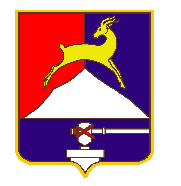 СОБРАНИЕ  ДЕПУТАТОВУСТЬ-КАТАВСКОГО ГОРОДСКОГО ОКРУГАЧЕЛЯБИНСКОЙ ОБЛАСТИВосемнадцатое заседаниеРЕШЕНИЕ  От 22.12.2021  	№ 166						г.Усть-КатавО признании утратившим силу решения Собрания депутатов Усть-Катавского городского округа от 27.03.2019 года № 26 «Об утверждении Положения о мерах социальной поддержки по оплате проезда на городском и пригородном автомобильном транспорте общего пользования для граждан, ведущих садоводство и огородничество на территории Усть-Катавского городского округа»В соответствии c Федеральным законом от 06.10.2003 года № 131-ФЗ «Об общих принципах организации местного самоуправления в Российской Федерации» и решением Собрания депутатов от 08.12.2021года  № 154 « Об утверждении регулируемого тарифа на перевозки пассажиров и багажа автомобильным транспортом общего пользования по муниципальным маршрутам на территории Усть-Катавского городского округа» , Уставом Усть-Катавского городского округа, Собрание депутатов РЕШАЕТ:1. Признать утратившими силу решений Собрания депутатов Усть-Катавского городского округа :- от 27.03.2019 года № 26 «Об утверждении Положения о мерах социальной поддержки по оплате проезда на городском и пригородном автомобильном транспорте общего пользования для граждан, ведущих садоводство, огородничество и дачное хозяйство на территории Усть-Катавского городского округа»;- от 22.05.2019 года № 43 «О внесении  изменений в решение Собрания депутатов Усть-Катавского городского округа  от 27.03.2019 года  № 26 «Об утверждении Положения о мерах социальной поддержки по оплате проезда на городском и пригородном автомобильном транспорте общего пользования для граждан, ведущих садоводство, огородничество и дачное хозяйство на территории Усть-Катавского городского округа».2. Настоящее решение  вступает в силу  с  01.01.2022 года.        3. Контроль за    исполнением    настоящего    решения возложить на председателя комиссии по финансово-бюджетной и экономической политике С.Н.Федосову.   4. Данное решение  опубликовать в газете «Усть-Катавская неделя» и разместить  на официальном сайте  администрации Усть-Катавского городского округа www.ukgo.su.Председатель Собрания депутатовУсть-Катавского городского округа				С.Н.Пульдяев Глава Усть-Катавского городского округа                             С.Д.Семков